Примерный список литературыдля чтения детям 3-4 летпо программе «От рождения до школы»Под ред. Н. Е. Вераксы, Т. С. Комаровой, М. А. ВасильевойМладшая группа (от 3 до 4 лет)Русский фольклорПесенки, потешки, заклички:«Пальчик-мальчик…»,«Заинька, попляши…»,«Ночь пришла…»,«Сорока, сорока…»,«Еду-еду к бабе, к деду…»,«Тили-бом! Тили-бом!…»,«Как у нашего кота…»,«Сидит белка на тележке…»,«Ай, качи-качи-качи»…»,«Жили у бабуси…»,«Чики-чики-чикалочки…»,«Кисонька-мурысенька…»,«Заря-заряница…»,«Травка-муравка…»,«На улице три курицы…»,«Тень, тень, потетень…»,«Курочка-рябушечка…»,«Дождик, дождик, пуще…»,«Божья коровка…»,«Радуга-дуга…».Сказки:«Колобок», обр. К. Ушинского;«Волк и козлята», обр. А. Н. Толстого;«Кот, петух и лиса», обр. М. Боголюбской;«Гуси-лебеди»; «Снегурочка и лиса»;«Бычок — черный бочок, белые копытца», обр. М. Булатова;«Лиса и заяц», обр. В. Даля;«У страха глаза велики», обр. М. Серовой;«Теремок», обр. Е. Чарушина.Фольклор народов мираПесенки:«Кораблик», «Храбрецы», «Маленькие феи», «Три зверолова», англ., обр. С. Маршака;«Что за грохот», пер. с латыш. С. Маршака;«Купите лук…», пер. с шотл. И. Токмаковой;«Разговор лягушек», «Несговорчивый удод», «Помогите!», пер. с чеш. С. Маршака.Сказки:«Рукавичка», «Коза-дереза», укр., обр. Е. Благининой;«Два жадных медвежонка», венг., обр. А. Краснова и В. Важдаева;«Упрямые козы», узб., обр. Ш. Сагдуллы;«У солнышка в гостях», пер. с словац. С. Могилевской и Л. Зориной;«Лиса-нянька», пер. с финск. Е. Сойни;«Храбрец-молодец», пер. с болг. Л. Грибовой;«Пых», белорус., обр. Н. Мялика;«Лесной мишка и проказница мышка», латыш., обр. Ю. Ванага, пер. Л. Воронковой;«Петух и лиса», пер. с шотл. М. Клягиной-Кондратьевой;«Свинья и коршун», сказка народов Мозамбика, пер. с португ. Ю. Чубкова.Произведения поэтов и писателей РоссииПоэзия:К. Бальмонт. «Осень»;А. Блок. «Зайчик»;А. Кольцов. «Дуют ветры…» (из стихотворения «Русская песня»);А. Плещеев. «Осень наступила…», «Весна» (в сокр.);А. Майков. «Колыбельная песня», «Ласточка примчалась...» (из новогреческих песен);А. Пушкин. «Ветер, ветер! Ты могуч!..», «Свет наш, солнышко!..», «Месяц, месяц…» (из «Сказки о мертвой царевне и о семи богатырях»);С. Черный. «Приставалка», «Про Катюшу»;С. Маршак. «Зоосад», «Жираф», «Зебры», «Белые медведи», «Страусенок», «Пингвин», «Верблюд», «Где обедал воробей» (из цикла «Детки в клетке»);«Тихая сказка», «Сказка об умном мышонке»;К. Чуковский. «Путаница», «Краденое солнце», «Мойдодыр», «Муха-цокотуха», «Ежики смеются», «Елка», «Айболит», «Чудо-дерево», «Черепаха»;С. Гродецкий. «Кто это?»; В. Берестов. «Курица с цыплятами», «Бычок»;Н. Заболоцкий. «Как мыши с котом воевали»;В. Маяковский. «Что такое хорошо и что такое плохо?», «Что ни страница — то слон, то львица»;К. Бальмонт. «Комарики-макарики»;И. Косяков. «Все она»;А. Барто, П. Барто. «Девочка чумазая»;С. Михалков. «Песенка друзей»;Э. Мошковская. «Жадина»;И. Токмакова. «Медведь».Проза:К. Ушинский. «Петушок с семьей», «Уточки», «Васька», «Лиса Патрикеевна»;Т. Александрова. «Медвежонок Бурик»;Б. Житков. «Как мы ездили в зоологический сад», «Как мы в зоосад приехали», «Зебра», «Слоны», «Как слон купался» (из книги «Что я видел»);М. Зощенко. «Умная птичка»;Г. Цыферов. «Про друзей», «Когда не хватает игрушек» (из книги «Про цыпленка, солнце и медвежонка»);К. Чуковский. «Так и не так»;Д. Мамин-Сибиряк. «Сказка про храброго Зайца — длинные уши, косые глаза, короткий хвост»;Л. Воронкова. «Маша-растеряша», «Снег идет» (из книги «Снег идет»);Н. Носов «Ступеньки»;Д. Хармс. «Храбрый еж»;Л. Толстой. «Птица свила гнездо…»;«Таня знала буквы…»;«У Вари был чиж…», «Пришла весна…»;В. Бианки. «Купание медвежат»;Ю. Дмитриев. «Синий шалашик»;С. Прокофьева. «Маша и Ойка», «Когда можно плакать», «Сказка о невоспитанном мышонке» (из книги «Машины сказки»);В. Сутеев. «Три котенка»;А. Н. Толстой. «Еж», «Лиса», «Петушки».Произведения поэтов и писателей разных странПоэзия:Е. Виеру. «Ежик и барабан», пер. с молд. Я. Акима;П. Воронько. «Хитрый ежик», пер. с укр. С. Маршака;Л. Милева. «Быстроножка и Серая Одежка», пер. с болг. М. Маринова;А. Милн. «Три лисички», пер. с англ. Н. Слепаковой;Н. Забила. «Карандаш», пер. с укр. З. Александровой;С. Капутикян. «Кто скорее допьет», «Маша не плачет», пер. с арм. Т. Спендиаровой;А. Босев. «Дождь», пер. с болг. И. Мазнина;«Поет зяблик», пер. с болг. И. Токмаковой;М. Карем. «Мой кот», пер. с франц. М. Кудиновой.Проза:Д. Биссет. «Лягушка в зеркале», пер. с англ. Н. Шерешевской;Л. Муур. «Крошка Енот и Тот, кто сидит в пруду», пер. с англ. О. Образцовой;Ч. Янчарский. «Игры», «Самокат» (из книги «Приключения Мишки Ушастика»), пер. с польск. В. Приходько;Е. Бехлерова. «Капустный лист», пер. с польск. Г. Лукина;А. Босев. «Трое», пер. с болг. В. Викторова;Б. Поттер. «Ухти-Тухти», пер. с англ. О. Образцовой;Й. Чапек. «Трудный день», «В лесу», «Кукла Яринка» (из книги «Приключения песика и кошечки»), пер. с чешск. Г. Лукина;О. Альфаро. «Козлик-герой», пер. с исп. Т. Давитьянц;О. Панку-Яшь. «Покойной ночи, Дуку!», пер. с румын. М. Олсуфьева, «Не только в детском саду» (в сокр.), пер. с румын. Т. Ивановой.Произведения для заучивания наизусть«Пальчик-мальчик…»,«Как у нашего кота…»,«Огуречик, огуречик…»,«Мыши водят хоровод…», рус. нар. песенки;А. Барто. «Мишка», «Мячик», «Кораблик»;В. Берестов. «Петушки»;К. Чуковский. «Елка» (в сокр.);Е. Ильина. «Наша елка» (в сокр.);А. Плещеев. «Сельская песня»;Н. Саконская. «Где мой пальчик?».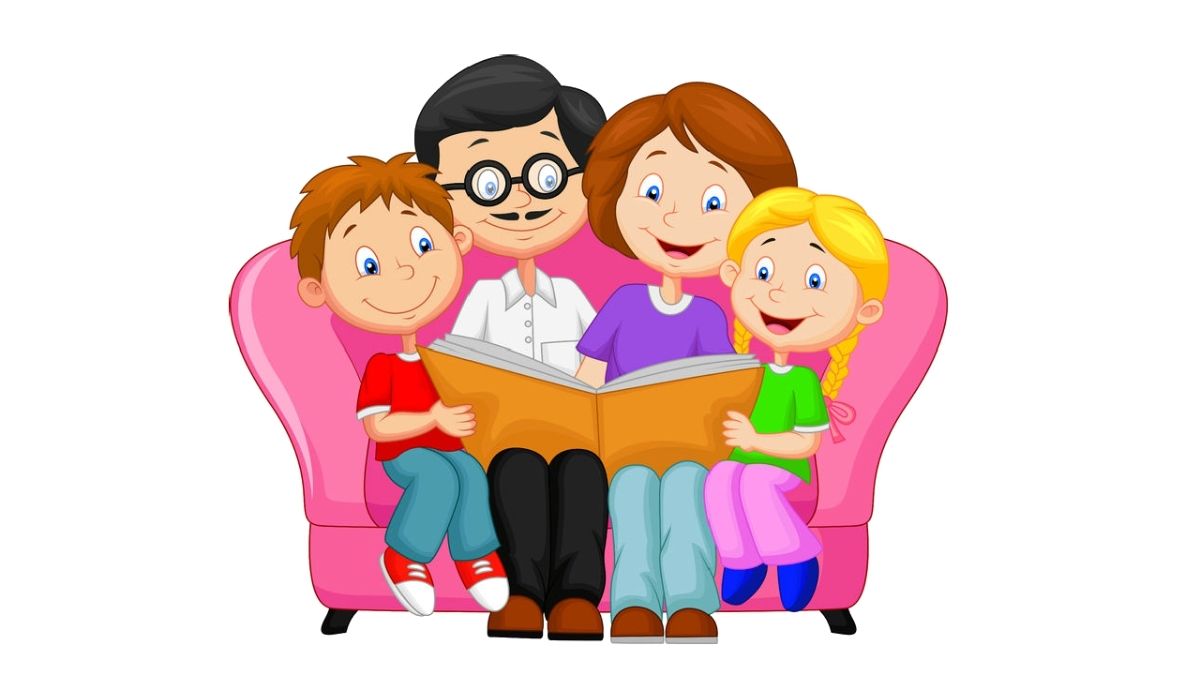 